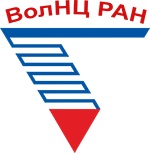 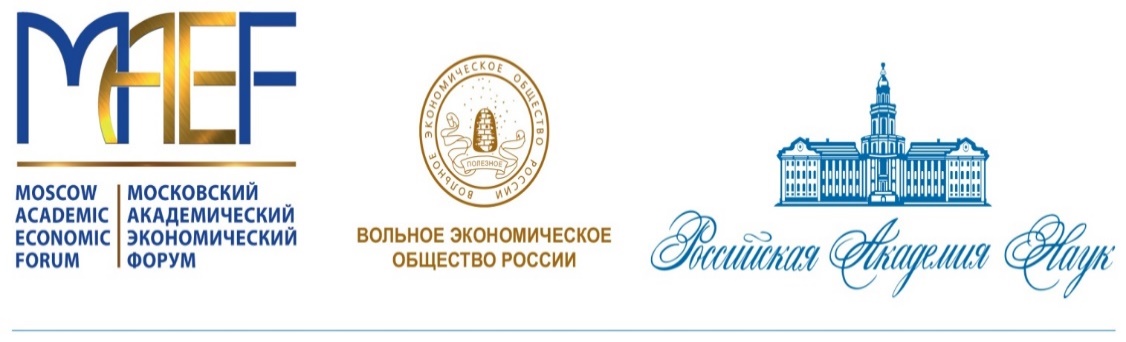 Московский академический экономический форум (МАЭФ)«Перспективы социально-экономического развития 
и роль науки: академический дискурс»Международная научно-практическая интернет-конференция«Проблемы экономического роста 
и устойчивого развития территорий» (г. Вологда, ФГБУН ВолНЦ РАН, 15–17 мая 2019 г.)ЦЕЛЬ КОНФЕРЕНЦИИЦель конференции – поиск и совместное обсуждение факторов повышения экономического роста и устойчивого развития территорий с целью улучшения качества жизни населения и обеспечения конкурентоспособности территорий.К участию в конференции приглашаются российские и иностранные ученые, преподаватели, аспиранты, магистранты, бакалавры, работники органов государственной и муниципальной власти.ОРГАНИЗАТОР КОНФЕРЕНЦИИОрганизаторами конференции являются:– Федеральное государственное бюджетное учреждение науки «Вологодский научный центр Российской академии наук» (ФГБУН ВолНЦ РАН);– Вольное экономическое общество России.РАБОТА КОНФЕРЕНЦИИ:Формат проведения – представление лучших докладов по секциям в рамках пленарного заседания, организованного на сайте конференции в онлайн-режиме (видеотрансляция) 16 мая 2019 года; онлайн-дискуссия на официальном сайте конференции (15–17 мая), в ходе которой участники и все заинтересованные лица смогут задавать вопросы и присылать свои комментарии авторам. Задача авторов – принимать активное участие в обсуждении (в том числе и по другим докладам), своевременно отвечать на поступающие вопросы.Участие в конференции – бесплатное.Рабочий язык конференции – русский.Сборник материалов конференции будет размещен в наукометрической базе Российского индекса научного цитирования (РИНЦ).Научный руководитель конференцииУскова Тамара Витальевна – заместитель директора по научной работе, заведующий отделом социально-экономического развития и управления в территориальных системах ФГБУН ВолНЦ РАН доктор экономических наук.По итогам интернет-конференции будут подготовлены следующие материалы:– сборник докладов с присвоением УДК, ББК, ISBN (pdf) и размещением в РИНЦ;– именной сертификат участника Конференции (pdf).Внимание!Оргкомитет конференции оставляет за собой право отбора докладов и выступлений на основе представленной тематики. Высылая материалы на конференцию, автор тем самым выражает согласие с передачей ФГБУН ВолНЦ РАН прав на их размещение в отрытом доступе в сети Интернет, а также удостоверяет факт того, что представленный доклад нигде ранее не публиковался.НАУЧНЫЕ НАПРАВЛЕНИЯ (СЕКЦИИ) КОНФЕРЕНЦИИ СЕКЦИЯ 1. «ПРОБЛЕМЫ СОЦИАЛЬНО-ЭКОНОМИЧЕСКОГО РАЗВИТИЯ
И УПРАВЛЕНИЯ ТЕРРИТОРИЯМИ»Модераторы:Лукин Евгений Владимирович – ведущий научный сотрудник, зам. зав. отделом социально-экономического развития и управления в территориальных системах ФГБУН ВолНЦ РАН кандидат экономических наук. E-mail: lukin_ev@list.ru.Леонидова Екатерина Георгиевна – научный сотрудник лаборатории моделирования и прогнозирования социально-экономического развития территорий ФГБУН ВолНЦ РАН. E-mail: eg_leonidova@mail.ru.Научные направления:– проблемы социально-экономического развития и управления территориальными и производственными системами;– проблемы оценки и повышения производительности труда в общественном производстве;– проблемы моделирования и прогнозирования развития экономики территорий и отдельных ее секторов на основе современных экономико-математических методов;– проблемы развития рекреационной сферы территорий;– проблемы и перспективы экономической интеграции территорий;– научные основы организации взаимодействия власти и бизнес-структур при управлении территориями и отраслевыми комплексами;– вопросы формирования цепочек добавленной стоимости в экономике в рамках деятельности вертикально интегрированных структур;– проблемы повышения эффективности государственного и муниципального управления;– проблемы развития научно-технического потенциала территорий;– проблемы и перспективы развития малого предпринимательства;– проблемы социального развития территорий.СЕКЦИЯ 2. «ПРОБЛЕМЫ И ПЕРСПЕКТИВЫ
ПРОСТРАНСТВЕННОГО РАЗВИТИЯ ТЕРРИТОРИЙ»Модераторы:Кожевников Сергей Александрович – старший научный сотрудник, заведующий лабораторией пространственного развития и размещения производительных сил ФГБУН ВолНЦ РАН кандидат экономических наук. E-mail: kozhevnikov_sa@bk.ru.Ворошилов Николай Владимирович – научный сотрудник сектора исследования проблем эффективности управления социально-экономическими системами ФГБУН ВолНЦ РАН кандидат экономических наук. E-mail: niks789@yandex.ruНаучные направления:– проблемы модернизации экономики малых городов (в т.ч. монопрофильных) и сельских районов;– влияние кластерной политики на экономический рост территорий;– проблемы формирования и развития конкурентной среды в региональной экономике;– особенности территориального размещения производств;– тенденции, проблемы и перспективы развития отраслевых комплексов;– стратегические и правовые аспекты пространственного развития России;– роль государственных институтов в пространственном развитии территорий;– предложения по снижению территориальных диспропорций между размещением ресурсов и центрами их переработки и потребления;– проблемы создания новых форм пространственной организации экономики (бизнес-территорий);– проблемы рационального пространственного распределения экономических ресурсов.СЕКЦИЯ 3. «ПРОБЛЕМЫ И ПУТИ ПОВЫШЕНИЯ
ФИНАНСОВОЙ УСТОЙЧИВОСТИ ТЕРРИТОРИИ»Модераторы:Печенская Мария Александровна – старший научный сотрудник, заведующий лабораторией исследования проблем развития общественных финансов ФГБУН ВолНЦ РАН кандидат экономических наук. E-mail: marileen@bk.ru.Васильева Татьяна Сергеевна – инженер-исследователь лаборатории исследования проблем развития общественных финансов ФГБУН ВолНЦ РАН. E-mail: vasilievats@mail.ru.Научные направления:– оценка влияния бюджетно-налоговой политики на рост экономики и социально-экономическое развитие территорий;– проблемы и перспективы развития межбюджетных отношений;– совершенствование системы управления доходами и расходами бюджетной системы и внебюджетных фондов;– влияние инструментов денежно-кредитной политики на экономическую безопасность;– проблемы и резервы повышения бюджетного потенциала территориальных образований в федеративном государстве;– эффективность страховой и банковской системы как источников инвестиционных ресурсов для развития территорий.КЛЮЧЕВЫЕ ДАТЫ– Окончание приема статей и заявок – 14 мая 2019 г. (включительно).– Работа конференции – 15–17 мая 2019 г.ТРЕБОВАНИЯ К ОФОРМЛЕНИЮ– Объём текста – до 5 страниц.– Формат текста: Microsoft Word. Формат страницы: А4. Поля: 20 мм. Шрифт – Times New Roman, кегль 12. Интервал – 1,5; отступ – 1,25.– Графики выполняются в редакторе MS Word. Все рисунки должны иметь номера и названия, которые размещаются под рисунком с применением обычного начертания. Все рисунки выполняются в черно-белом формате, цветные рисунки не принимаются. Рисунки должны быть сделаны в формате, позволяющим производить их редактирование и изменение конфигурации без дополнительного обращения к авторам.– Ссылки на литературу оформляются в квадратных скобках: [2, c. 45], статистические сборники располагаются по тексту в подстрочных сносках и в списке источников не указываются. Список литературы размещается в конце текста доклада, нумерация источников осуществляется по алфавиту, в т.ч. на иностранном языке – в конце списка литературы и источников.– Название статьи печатается прописными буквами полностью, без сокращений, выравнивание по центру, полужирный шрифт.В случае несоответствия требованиям к оформлению статьи и заявки на участие в конференции, Оргкомитет вправе отказать в публикации материалов в сборнике. Материалы участников, не принявших участие в онлайн-дискуссии на «ветви» форума конференции, публиковаться не будут.ПОРЯДОК УЧАСТИЯ В КОНФЕРЕНЦИИДля участия в конференции необходимо до 14 мая 2019 г. (включительно) зарегистрироваться и разместить тезисы на сайте Конференции: http://econproblem.isert-ran.ru или отправить заявку и текст доклада (двумя отдельными файлами) на электронную почту организаторов Конференции: econproblem@mail.ru.Объем тезисов доклада не должен превышать 5 полных страниц.Более подробная информация о конференции размещена на сайте econproblem.isert-ran.ru.По интересующим Вас вопросам, связанных с участием в конференции, Вы можете обращаться по адресу: 160014, г. Вологда, ул. Гоголя, 49, ФГБУН ВолНЦ РАН.Телефон: (8172) 59-78-10 (доб. 209). E-mail: econproblem@mail.ruФОРМА ЗАЯВКИ НА УЧАСТИЕПри наличии соавторов соответствующие поля заявки заполняются для каждого автора.ОБРАЗЕЦ ОФОРМЛЕНИЯ ДОКЛАДАИндекс УДК/ББКФамилия И.О.НАЗВАНИЕ(Times New Roman, размер шрифта 12, прописные буквы, выравнивание по центру, полужирный шрифт, одинарный интервал)ОтступАннотация статьи на русском языке (Times New Roman, размер шрифта 12, строчные буквы, выравнивание по ширине, одинарный интервал, отступ 1, применение курсивного начертания, 250-300 печатных знаков с пробелами).Ключевые слова на русском языке (Times New Roman, размер шрифта 12, строчные буквы, выравнивание по ширине, одинарный интервал, отступ 1, применение курсивного начертания, 5-7 слов).ОтступОсновной текст (Times New Roman, размер шрифта 12, строчные буквы, выравнивание по ширине, одинарный интервал, отступ 1, обычный шрифт).ОтступТаблица 1 – Название таблицы 
(Times New Roman, размер шрифта 12, строчные буквы, 
выравнивание по центру, одинарный интервал, обычный шрифт)Ссылка на источник информации (Times New Roman, размер шрифта 12, строчные буквы, выравнивание по ширине, одинарный интервал, без отступа, обычный шрифт).ОтступРисунок 1 – Название рисунка 
(Times New Roman, размер шрифта 12, строчные буквы, выравнивание по центру, одинарный интервал, обычный шрифт, рисунок выполняется в черно-белом формате)Ссылка на источник информации (Times New Roman, размер шрифта 12, строчные буквы, выравнивание по ширине, одинарный интервал, без отступа, обычный шрифт).ОтступСписок литературы на русском языкеСписок использованных источников (Times New Roman, размер шрифта 12, строчные буквы, выравнивание по ширине, полуторный интервал, отступ 1, обычный шрифт, без автоматической нумерации).ОтступИнформация об авторе (-ах) на русском языкеФамилия Имя Отчество (страна, город) – ученая степень, должность, название организации (полный адрес организации, e-mail).(Times New Roman, размер шрифта 12, строчные буквы, выравнивание по ширине, одинарный интервал, отступ 1, обычный шрифт)ОтступФамилия И.О (на английском языке) НАЗВАНИЕ НА АНГЛИЙСКОМ ЯЗЫКЕ(Times New Roman, размер шрифта 12, прописные буквы, выравнивание по центру, полужирный шрифт, полуторный интервал)ОтступАннотация статьи на английском языке (Times New Roman, размер шрифта 12, строчные буквы, выравнивание по ширине, полуторный интервал, отступ 1,25, применение курсивного начертания, 250-300 печатных знаков с пробелами).Ключевые слова на английском языке (Times New Roman, размер шрифта 12, строчные буквы, выравнивание по ширине, полуторный интервал, отступ 1,25, применение курсивного начертания, 5-7 слов).ОтступСписок литературы на английском языкеСписок использованных источников (Times New Roman, размер шрифта 12, строчные буквы, выравнивание по ширине, полуторный интервал, отступ 1, обычный шрифт, без автоматической нумерации).ОтступИнформация об авторе (-ах) на английском языкеФамилия Имя Отчество (страна, город) – ученая степень, должность, название организации (полный адрес организации, e-mail).(Times New Roman, размер шрифта 12, строчные буквы, выравнивание по ширине, одинарный интервал, отступ 1, обычный шрифт).Фамилия, имя, отчество (на русском языке)Фамилия, имя, отчество (на английском языке)Название доклада (на русском языке)Название доклада (на английском языке)Аннотация (на русском языке)Аннотация (на английском языке)Наименование гранта либо программы, при поддержке которых подготовлен докладКлючевые слова (на русском языке)Ключевые слова (на английском языке)Название секцииНаименование организацииДолжность Ученая степень, ученое званиеАдресТелефонЭл. почтаТекст (Arial, размер шрифта 9, строчные буквы, одинарный интервал)ТекстТекст